Постановление администрации Шемуршинского района от 15.05.2017 № 221Об обеспечении пожарной безопасности в       весенне-летний период  на территории Шемуршинского района в 2017 году         Во исполнение Федеральных законов от 21 декабря 1994 года № 69-ФЗ «О пожарной безопасности», от 06 октября 2003 года № 131-ФЗ «Об общих принципах организации местного самоуправления в Российской Федерации», ст. 4 Закона Чувашской Республики от 25 ноября 2005 года «О пожарной безопасности в Чувашской Республике», Закона Чувашской Республики от 18 октября 2004 года № 19 «Об организации местного самоуправления  в Чувашской Республике», указания Председателя Кабинета Министров Чувашской Республики от 3 марта 2017 года №3 «Об организации подготовки к пожароопасному сезону 2017 года» и в целях предупреждения и снижения количества пожаров, своевременного принятия мер по предотвращению лесных пожаров и обеспечению эффективной борьбы с ними, безопасности людей, устойчивого функционирования объектов экономики и жизнеобеспечения населения на территории Шемуршинского района в 2017 году администрация Шемуршинского района постановляет:	1. Рекомендовать:1.1. Руководителям учреждений, предприятий, организаций всех форм собственности принять меры по обеспечению пожарной безопасности жилого фонда, объектов всех видов собственности, поддержанию ведомственной пожарной охраны и добровольных пожарных дружин предприятий Шемуршинского  района в постоянной боевой готовности.	1.2. Главам администраций сельских поселений Шемуршинского района:	разработать и утвердить планы мероприятий по обеспечению противопожарной защиты населенных пунктов и объектов экономики на 2017 год, в которых предусмотреть мероприятия по подготовке к весенне – летнему пожароопасному сезону, организовать контроль за их исполнением;	создать условия и повсеместно привлекать к работе по предупреждению и тушению пожаров добровольных пожарных и население;	продолжить работу по организации муниципальной пожарной охраны на территориях сельских поселений;	подобрать и утвердить по каждому населенному пункту внештатных пожарных инспекторов, общественных инструкторов для обучения населения правилам пожарной безопасности из расчета одного человека на 50 домов, а также добровольную пожарную охрану при сельских администрациях, разработать положение о деятельности служб;	провести в мае 2017 года силами актива поселений во взаимодействии с инспекторами  отделения надзорной деятельности и профилактической работы по Шемуршинскому району (по согласованию), внештатными пожарными инспекторами, членами ДПО, участковыми инспекторами полиции (по согласованию) подворный обход и проверку противопожарного состояния жилых домов и хозяйственных построек граждан, а также обучение населения правилам пожарной безопасности;	рассмотреть на заседаниях комиссий по предупреждению и ликвидации чрезвычайных ситуаций и обеспечению пожарной безопасности состояние пожарной безопасности в населенных пунктах, жилых домах;принять неотложные  меры по устранению противопожарных нарушений, организовать проведение смотров – конкурсов  на лучшее  противопожарное  состояние жилого фонда;	организовать в населенных пунктах на летний пожароопасный период с мая по сентябрь месяцы 2017 года поочередное дежурство граждан в ночное время;	усилить противопожарную пропаганду среди населения с использованием  средств наглядной агитации (стендов, витрин);	 изготовить и установить в каждом населенном пункте звуковые сигналы для извещения населения о пожаре; рассмотреть вопрос о сносе бесхозных строений и ветхих нежилых домов, а также остатков сгоревших строений;	 организовать и провести уборку улиц населенных пунктов от сгораемых отходов и мусора, а также осуществить очистку территорий в пределах противопожарных разрывов между строениями от сухой травы;	запретить сжигание мусора и сухой травы в населённых пунктах;	систематически проводить профилактические беседы с населением о недопущении сжигания сухой травы и мусора  в целях недопущения возгорания от сухой травы объектов экономики, домовладений граждан, парков и скверов;проведение опашки населённых пунктов;оборудовать открытые водоемы пирсами, подъездными путями к ним и водонапорные башни устройствами для забора воды;принять срочные меры по восстановлению неисправных гидрантов, противопожарных водоемов и водоемов, приспособленных для целей пожаротушения;организовать мероприятия по обеспечению телефонной и другой связью, запасами воды для целей пожаротушения, проездами в населенных пунктах, находящихся в непосредственной близости от лесных и торфяных массивов.	1.3. Директорам ФГБУ «Национальный парк  «Чăваш вăрманĕ» Министерства природных ресурсов и экологии Российской Федерации и КУ «Шемуршинское лесничество» Министерства природных ресурсов и экологии Чувашской Республики:	принять меры по организации проведения комплекса мероприятий по предупреждению и тушению лесных пожаров, по повышению боеготовности имеющихся пожарных химических станций и других формирований, а также по взаимодействию при расследовании причин происшедших пожаров в лесах;	в период наступления высокой пожарной опасности (IV и V класса) ввести особый противопожарный режим, ограничить посещение лесов населением и въезд автотранспорта.	1.4. Руководителям сельскохозяйственных предприятий:	 организовать круглосуточное дежурство руководителей, главных специалистов и других должностных лиц в период проведения весенних полевых работ, заготовки кормов и уборки урожая, установку автотракторной техники с цистернами с водой в ночное время в населенных  пунктах и порядок дежурства водителей, трактористов на них;	организовать комплекс мероприятий по обеспечению пожарной безопасности при проведении весенне - полевых работ, заготовки кормов и уборки урожая, обучению механизаторов и рабочих, привлекаемых к данным работам, правилам пожарной безопасности по программе пожарно-технического минимума;	произвести ремонт  зданий  пожарных депо, перевести системы отопления помещений  с электрообогрева  на более дешевый вид топлива;	укомплектовать  имеющуюся в хозяйстве  пожарную технику  пожарно-техническим  вооружением и запасом ГСМ согласно нормам, пожарное депо обеспечить надежной телефонной и иной связью. Организовать с наступлением весенне - летнего пожароопасного периода дежурство пожарных команд сельхозпредприятий в усиленном варианте за счет привлечения граждан, находящихся в ночном дозоре;	организовать ремонт устройств молниезащиты зданий и сооружений, очистку территорий сельскохозяйственных объектов от сгораемого мусора и отходов производства, обеспечить здания и сооружения первичными средствами пожаротушения.	1.5. Главному редактору АУ ЧР «Редакция Шемуршинской районной газеты «Шăмăршă хыпарĕ» ("Шемуршинские вести") Министерства информационной политики и массовых коммуникаций Чувашской Республики оказать содействие отделению надзорной деятельности по Шемуршинскому району в освещении вопросов, связанных с обеспечением пожарной безопасности объектов экономики и жилого фонда на территории Шемуршинского района.2. Отделу сельского хозяйства и экологии администрации Шемуршинского района разработать и организовать исполнение комплекса мероприятий по обеспечению пожарной безопасности при проведении весенне–летних полевых работ, заготовки кормов и их складировании, уборки урожая 2017 года.	3. Контроль за выполнением настоящего постановления оставляю за собой. 4.Настоящее постановление вступает в силу со дня его официального опубликования.Исполняющий обязанности главыадминистрации Шемуршинского района 						В.А.ПетьковПостановление администрации Шемуршинского района от 22.05.2017 № 226О внесении изменений   в постановление администрации Шемуршинского района от 31 декабря 2013 года  № 522  Администрация Шемуршинского района  Чувашской Республики  постановляет:	1.Утвердить прилагаемые изменения, вносимые в постановление администрации Шемуршинского района от 31 декабря 2013 года  № 522  « Об утверждении      муниципальной программы  Шемуршинского  района Чувашской Республики «Развитие транспортной системы на 2014-2020 годы».	2.Настоящее постановление вступает в силу со дня его официального опубликования.Исполняющий обязанности главы администрации Шемуршинского района	     					В.А.Петьков    											Утвержденпостановлением администрации        Шемуршинского района             от «22» мая 2017 г.   № 226И з м е н е н и я,  вносимые в постановление администрации Шемуршинского района от 31 декабря 2013 года  № 522  « Об утверждении   муниципальной программы  Шемуршинского  района Чувашской Республики «Развитие транспортной системы на 2014-2020 годы».1. В паспорте муниципальной     программы        Шемуршинского    района Чувашской Республики «Развитие транспортной системы на 2014-2020 годы» (далее – муниципальная  программа):в позиции объемы финансирования муниципальной программы с разбивкой по годам ее реализации изложить в следующей редакции: прогнозируемые объемы финансирования мероприятий муниципальной программы  с разбивкой  по годам ее реализации в 2014–2020 годах составляют 157865,9 тыс. рублей, в том числе:                    2. Раздел  4. Муниципальной программы абзац 2 изложить в следующей редакции: Объемы финансирования муниципальной программы уточняются при формировании  бюджета Шемуршинского района на очередной финансовый год и плановый период:Общий объем финансирования муниципальной программы составит 157865,9 тыс. рублей, в том числе:в 2014 году – 16874,1 тыс. рублей;в 2015 году – 26777,3тыс. рублей;в 2016 году – 15961,2 тыс. рублей;в 2017 году – 22297,1 тыс. рублей;в 2018 году – 23743,5 тыс. рублей;в 2019 году – 25284,8 тыс. рублей;в 2020 году – 26927,9 тыс. рублей;из них средства:          федерального бюджета:            в 2015 году – 17036,1 тыс. рублей;республиканского бюджета Чувашской Республики составит 128646,884 тыс. рублей, в том числе:в 2014 году –14084,9 тыс. рублей;в 2015 году – 16200,9 тыс. рублей;в 2016 году – 10692,5 тыс. рублей;в 2017 году – 19307,9 тыс. рублей;в 2018 году – 20569,6 тыс. рублей;в 2019 году – 21914,8 тыс. рублей;в 2020 году – 23349,3 тыс. рублей;местных бюджетов составит 16080,86 тыс. рублей, в том числе:в 2014 году – 2789,2 тыс. рублей;в 2015 году – 4491,9 тыс. рублей;в 2016 году – 5268,7 тыс. рублей;в 2017 году – 2989,3 тыс. рублей;в 2018 году – 3173,8 тыс. рублей;в 2019 году – 3370,1 тыс. рублей.            3.  В приложении № 1 к муниципальной программе Шемуршинского района Чувашской Республики «Развитие транспортной системы на 2014-2020годы»в паспорте подпрограммы «Автомобильные дороги» в позиции объемы финансирования подпрограммы муниципальной программы с разбивкой по годам ее реализации изложить в следующей редакции:Общий объем финансирования муниципальной программы составит 157865,9 тыс. рублей, в том числе:в 2014 году – 16874,1 тыс. рублей;в 2015 году – 26777,3тыс. рублей;в 2016 году – 15961,2 тыс. рублей;в 2017 году – 21835,7 тыс. рублей;в 2018 году – 23282,1 тыс. рублей;в 2019 году – 24823,4 тыс. рублей;в 2020 году – 26466,5 тыс. рублей;из них средства:          федерального бюджета:            в 2015 году – 17036,1 тыс. рублей;республиканского бюджета Чувашской Республики составит 128646,884 тыс. рублей, в том числе:в 2014 году –14084,9 тыс. рублей;в 2015 году – 16200,9 тыс. рублей;в 2016 году – 10692,5 тыс. рублей;в 2017 году – 19307,9 тыс. рублей;в 2018 году – 20569,6 тыс. рублей;в 2019 году – 21914,8 тыс. рублей;в 2020 году – 23349,3 тыс. рублей;местных бюджетов составит 16080,86 тыс. рублей, в том числе:в 2014 году – 2789,2 тыс. рублей;в 2015 году – 4491,9 тыс. рублей;в 2016 году – 5268,7 тыс. рублей;в 2017 году – 2527,9 тыс. рублей;в 2018 году – 2712,4 тыс. рублей;в 2019 году – 2908,7 тыс. рублей;в 2020 году – 3117,3 тыс. рублей.4.  Приложение 4 к  муниципальной     программе      Шемуршинского    района Чувашской Республики «Развитие транспортной системы на 2014-2020 годы» изложить в редакции согласно приложению 1 к настоящему постановлению.5.  Приложение 2 к  подпрограмме «Автомобильные дороги» муниципальной     программы      Шемуршинского    района Чувашской Республики «Развитие транспортной системы на 2014-2020 годы» изложить в редакции согласно приложению 2 к настоящему постановлению.Приложение №1к постановлению администрации Шемуршинского района от «22» мая 2017 г. №226Приложение № 4 к муниципальной программе Шемуршинского района Чувашской Республики   « Развитие транспортной системы на 2014-2020 годы»                                                                                                		       Распределение средствреспубликанского, местного бюджетаи внебюджетных источников на реализацию муниципальной программыПриложение №2к постановлению администрации Шемуршинского района от «22» мая 2017 г. № 226Приложение № 2 к подпрограмме «Развитие транспорта» муниципальной программы Шемуршинского района Чувашской Республики   « Развитие транспортной системы на 2014-2020 годы»                                                                                                 Распределение средствреспубликанского, местного бюджетовна реализацию подпрограммы муниципальной программы	Постановление администрации Шемуршинского района от 25.05.2017 № 229Об утверждении Положения об организации и ведении гражданской обороны в Шемуршинском районе	В соответствии с  Положением о Министерстве Российской Федерации по делам гражданской обороны, чрезвычайным ситуациям и ликвидации последствий стихийных бедствий, утвержденным Указом Президента Российской Федерации от 11 июля 2004 г. № 868 "Вопросы Министерства Российской Федерации по делам гражданской обороны, чрезвычайным ситуациям и ликвидации последствий стихийных бедствий", Приказом МЧС РФ от 14 ноября 2008 г. № 687 "Об утверждении Положения об организации и ведении гражданской обороны в муниципальных образованиях и организациях" администрация Шемуршинского района постановляет:	1. Утвердить прилагаемое Положение об организации и ведении гражданской обороны в Шемуршинском районе.	2. Рекомендовать руководителям  организаций независимо от организационно-правовых форм  организовать подготовку и принятие правовых актов, касающихся положения об организации и ведении гражданской обороны.	3.  Признать утратившим силу постановление администрации  Шемуршинского района от 07 апреля 2015 года №189 «Об утверждении Положения об организации и  ведении гражданской обороны в Шемуршинском районе».	4.Настоящее постановление вступает в силу со дня его официального опубликования.Глава администрации Шемуршинского района	     							В.В.Денисов                                                                                      Утвержден  постановлением администрации                                                                                  Шемуршинского района                                                                                 от 25.05.2017 г. № 229Положение об организации и ведении гражданской обороны в Шемуршинском районе1. Настоящее Положение разработано в соответствии с Федеральным законом от 12 февраля 1998 г. № 28-ФЗ "О гражданской обороне" (Собрание законодательства Российской Федерации, 1998, № 7, ст. 799; 2002, № 41, ст. 3970; 2004, № 25, ст. 2482; 2007, № 26, ст. 3076, 2009, №48, ст. 5717;2010, № 31, ст. 4192, № 52(ч.1), ст. 6992; 2013, № 27, ст. 3450, № 52 (часть 1),ст. 6969; 2015, № 27, ст. 3962; 2016, № 1(часть 1),ст. 68),  Положением о Министерстве Российской Федерации по делам гражданской обороны, чрезвычайным ситуациям и ликвидации последствий стихийных бедствий, утвержденным Указом Президента Российской Федерации от 11 июля 2004 г. № 868 "Вопросы Министерства Российской Федерации по делам гражданской обороны, чрезвычайным ситуациям и ликвидации последствий стихийных бедствий" (Собрание законодательства Российской Федерации, 2004, № 28, ст. 2882; 2005, № 43, ст. 4376; 2008, № 17, ст. 1814, № 43, ст. 4921, № 47, ст. 5431; 2009, № 22, ст. 2697, № 51, ст. 6285; 2010, № 19, ст. 2301, № 51 (3 ч.), ст. 6903; 2011, № 1 , ст. 193, № 1, ст. 194, № 2, ст. 267, № 40, ст. 5532; 2012, № 2, ст. 243, № 6, ст. 643, № 19, ст. 2329, № 47, ст. 6455, № 26, ст. 3314; 2013, № 52, (часть II), ст. 7137; 2014, № 11, ст. 1131, № 27, ст. 3754; 2015, № 4, ст. 641, № 11, ст. 1588; 2016, № 1 (часть II), ст. 211) и постановлением Правительства Российской Федерации от 26 ноября 2007 г. № 804 "Об утверждении Положения о гражданской обороне в Российской Федерации" (Собрание законодательства Российской Федерации, 2007, № 49, ст. 6165; 2013, № 9, ст. 963; 2014, № 43, ст. 5892; 2015, № 47, ст. 6595) и определяет организацию и основные направления подготовки к ведению и ведения гражданской обороны, а также основные мероприятия по гражданской обороне в Шемуршинском районе.2. Мероприятия по гражданской обороне организуются в Шемуршинском районе в рамках подготовки к ведению и ведения гражданской обороны в муниципальных образованиях (организациях).3. Подготовка к ведению гражданской обороны заключается в заблаговременном выполнении мероприятий по подготовке к защите населения, материальных и культурных ценностей от опасностей, возникающих при военных конфликтах или вследствие этих конфликтов, а также при возникновении чрезвычайных ситуаций природного и техногенного характера и осуществляется на основании годовых планов, предусматривающих основные мероприятия по вопросам гражданской обороны, предупреждения и ликвидации чрезвычайных ситуаций (далее - план основных мероприятий) Шемуршинского района.4. План основных мероприятий Шемуршинского района на год разрабатывается органом местного самоуправления и согласовывается с органом, уполномоченным решать задачи гражданской обороны и задачи по предупреждению и ликвидации чрезвычайных ситуаций по Чувашской Республики.Планирование основных мероприятий гражданской обороны производится с учетом всесторонней оценки обстановки, которая может сложиться на территории Шемуршинского района и в организациях в результате применения современных средств поражения, а также в результате возможных террористических актов и чрезвычайных ситуаций.5. Подготовка к ведению гражданской обороны на муниципальном уровне и в организациях определяется положением об организации и ведении гражданской обороны в муниципальном образовании и заключается в планировании мероприятий по защите населения (работников), материальных и культурных ценностей на территории  Шемуршинского района от опасностей, возникающих при военных конфликтах или вследствие этих конфликтов, а также при возникновении чрезвычайных ситуаций природного и техногенного характера.Ведение гражданской обороны в Шемуршинском районе уровне осуществляется на основании планов гражданской обороны и защиты населения муниципальных образований, а в организациях на основе планов гражданской обороны организаций и заключается в выполнении мероприятий по защите населения (работников), материальных и культурных ценностей на территории Шемуршинского района от опасностей, возникающих при военных конфликтах или вследствие этих конфликтов, а также при возникновении чрезвычайных ситуаций природного и техногенного характера.6. Планы гражданской обороны и защиты населения (планы гражданской обороны) определяют объем, организацию, порядок обеспечения, способы и сроки выполнения мероприятий по приведению гражданской обороны и ликвидации чрезвычайных ситуаций.7. Органы местного самоуправления и организации в целях решения задач в области гражданской обороны в соответствии с полномочиями в области гражданской обороны создают и содержат силы, средства, объекты гражданской обороны, запасы материально-технических, продовольственных, медицинских и иных средств, планируют и осуществляют мероприятия по гражданской обороне.8. По решению органов местного самоуправления (организаций) могут создаваться спасательные службы (медицинская, инженерная, коммунально-техническая, противопожарная, охраны общественного порядка, защиты животных и растений, оповещения и связи, защиты культурных ценностей, автотранспортная, торговли и питания и другие), организация и порядок деятельности которых определяются создающими их органами и организациями в соответствующих положениях о спасательных службах.В состав спасательной службы органа местного самоуправления (организации) входят органы управления, силы и средства гражданской обороны, предназначенные для проведения мероприятий по гражданской обороне, всестороннего обеспечения действий аварийно-спасательных формирований и выполнения других неотложных работ при военных конфликтах или вследствие этих конфликтов, а также при ликвидации последствий чрезвычайных ситуаций природного и техногенного характера.Вид и количество спасательных служб, создаваемых органами местного самоуправления и организациями, определяются на основании расчета объема и характера выполняемых в соответствии с планами гражданской обороны и защиты населения (планами гражданской обороны) задач.Положение о спасательной службе Шемуршинского района разрабатывается органом местного самоуправления, согласовывается с руководителем соответствующей спасательной службы субъекта Российской Федерации и утверждается руководителем органа местного самоуправления.Положение о спасательной службе организации разрабатывается организацией и согласовывается с органом местного самоуправления, руководителем соответствующей спасательной службы Шемуршинского района  и утверждается руководителем организации.Методическое руководство созданием и обеспечением готовности сил и средств  гражданской обороны в муниципальных образованиях и организациях, а также контроль в этой области осуществляется Министерством Российской Федерации по делам гражданской обороны, чрезвычайным ситуациям и ликвидации последствий стихийных бедствий (далее - МЧС России) и главными управлениями МЧС России по субъектам Российской Федерации.9. Для планирования, подготовки и проведения эвакуационных мероприятий органами местного самоуправления и руководителями организаций заблаговременно в мирное время создаются эвакуационные комиссии. Эвакуационные комиссии возглавляются руководителями или заместителями руководителей соответствующих органов местного самоуправления и организаций. Деятельность эвакуационных комиссий регламентируется положениями об эвакуационных комиссиях, утверждаемыми соответствующими руководителями гражданской обороны.10. Силы гражданской обороны в мирное время могут привлекаться для участия в мероприятиях по предупреждению и ликвидации чрезвычайных ситуаций природного и техногенного характера.Решение о привлечении в мирное время сил и средств гражданской обороны для ликвидации последствий чрезвычайных ситуаций принимают руководители гражданской обороны органов местного самоуправления и организаций в отношении созданных ими сил гражданской обороны.11. Руководство гражданской обороной на территории Шемуршинского района осуществляют руководители органов местного самоуправления, а в организациях их руководители.Руководители органов местного самоуправления и организаций несут персональную ответственность за организацию и проведение мероприятий по гражданской обороне и защите населения (статья 11 Федерального закона от 12 февраля 1998 г. № 28-ФЗ).12. Органами, осуществляющими управление гражданской обороной в Шемуршинском районе, являются структурные подразделения (работники), уполномоченные на решение задач в области гражданской обороны (далее - структурные подразделения (работники) по гражданской обороне).	Органы местного самоуправления и организации осуществляют комплектование (назначение) структурных подразделений (работников) по гражданской обороне, разрабатывают и утверждают их функциональные обязанности и штатное расписание.Руководители структурных подразделений (работники) по гражданской обороне подчиняются непосредственно руководителю органа местного самоуправления (организации).13. В целях обеспечения организованного и планомерного осуществления мероприятий по гражданской обороне, в том числе своевременного оповещения населения о прогнозируемых и возникших опасностях в мирное и в военное время, на территории Российской Федерации организуется сбор информации в области гражданской обороны (далее - информация) и обмен ею.Сбор и обмен информацией осуществляются органами местного самоуправления, а также организациями, отнесенными в установленном порядке к категориям по гражданской обороне   и эксплуатирующими опасные производственные объекты I и II классов опасности, особо радиационно-опасные и ядерно-опасные производства и объекты, гидротехнические сооружения высокой опасности.Органы местного самоуправления представляют информацию в органы исполнительной власти субъектов Российской Федерации, организации - в орган местного самоуправления и федеральный орган исполнительной власти, к сфере деятельности которого они относятся или в ведении которых находятся.14. Мероприятия по гражданской обороне в Шемуршинском районе и в организациях осуществляются в соответствии с Конституцией Российской Федерации, федеральными конституционными законами, федеральными законами, нормативными правовыми актами Президента Российской Федерации и Правительства Российской Федерации, нормативными правовыми актами МЧС России и настоящим Положением.15. Органы местного самоуправления в целях решения задач в области гражданской обороны планируют и осуществляют следующие основные мероприятия:15.1. По подготовке населения в области гражданской обороны:разработка с учетом особенностей Шемуршинского района и на основе примерных программ, утвержденных органом исполнительной власти соответствующего субъекта Российской Федерации, примерных программ обучения работающего населения, должностных лиц и работников гражданской обороны, личного состава формирований и служб муниципальных образований;организация и  подготовка населения муниципальных образований способам защиты от опасностей, возникающих при военных конфликтах или вследствие этих конфликтов, а также при возникновении чрезвычайных ситуаций природного и техногенного характера;подготовка личного состава формирований и служб Шемуршинского района;проведение учений и тренировок по гражданской обороне;организационно-методическое руководство и контроль за подготовкой работников, личного состава формирований и служб организаций, находящихся на территории Шемуршинского района;создание, оснащение курсов гражданской обороны и учебно-консультационных пунктов по гражданской обороне и организация их деятельности, а также обеспечение повышения квалификации должностных лиц и работников гражданской обороны Шемуршинского района в образовательных учреждениях дополнительного профессионального образования, имеющих соответствующую лицензию;пропаганда знаний в области гражданской обороны.15.2. По оповещению населения об опасностях, возникающих при военных конфликтах или вследствие этих конфликтов, а также при возникновении чрезвычайных ситуаций природного и техногенного характера:поддержание в состоянии постоянной готовности системы централизованного оповещения населения, осуществление ее реконструкции и модернизации;установка специализированных технических средств оповещения и информирования населения в местах массового пребывания людей;комплексное использование средств единой сети электросвязи Российской Федерации, сетей и средств радио-, проводного и телевизионного вещания и других технических средств передачи информации;сбор информации в области гражданской обороны и обмен ею.15.3. По эвакуации населения, материальных и культурных ценностей в безопасные районы:организация планирования, подготовки и проведения мероприятий по  эвакуации населения, материальных и культурных ценностей в безопасные районы из зон возможных опасностей, а также рассредоточение работников организаций, продолжающих свою деятельность в военное время, и работников организаций, обеспечивающих выполнение мероприятий по гражданской обороне в зонах возможных опасностей;подготовка безопасных районов размещения населения, материальных и культурных ценностей, подлежащих эвакуации;создание и организация деятельности эвакуационных органов, а также подготовка их личного состава.15.4. По предоставлению населению убежищ и средств индивидуальной и коллективной защиты:поддержание в состоянии постоянной готовности к использованию по предназначению и техническое обслуживание защитных сооружений гражданской обороны и их технических систем;разработка планов наращивания инженерной защиты территорий, отнесенных в установленном порядке к группам по гражданской обороне;приспособление в мирное время и при переводе гражданской обороны с мирного на военное время заглубленных помещений, метрополитенов и других сооружений подземного пространства для укрытия населения;планирование и организация строительства недостающих защитных сооружений гражданской обороны в военное время;обеспечение укрытия населения в защитных сооружениях гражданской обороны;накопление, хранение, освежение и использование по предназначению средств индивидуальной защиты населения;обеспечение выдачи населению средств индивидуальной защиты и предоставления средств коллективной защиты в установленные сроки.15.5. По световой и другим видам маскировки:определение перечня объектов, подлежащих маскировке;разработка планов осуществления комплексной маскировки территорий, отнесенных в установленном порядке к группам по гражданской обороне;создание и поддержание в состоянии постоянной готовности к использованию по предназначению запасов материально-технических средств, необходимых для проведения мероприятий по световой и других видов маскировки;проведение инженерно-технических мероприятий по уменьшению демаскирующих признаков территорий, отнесенных в установленном порядке к группам по гражданской обороне.15.6. По проведению аварийно-спасательных и других неотложных работ в случае возникновения опасностей для населения при военных конфликтах или вследствие этих конфликтов, а также при чрезвычайных ситуациях природного и техногенного характера:создание, оснащение и подготовка необходимых сил и средств гражданской обороны для проведения аварийно-спасательных и других неотложных работ, а также планирование их действий;создание и поддержание в состоянии постоянной готовности к использованию по предназначению запасов материально-технических, продовольственных, медицинских и иных средств для всестороннего обеспечения аварийно-спасательных и других неотложных работ.15.7. По первоочередному жизнеобеспечению населения, пострадавшего при военных конфликтах или вследствие этих конфликтов, а также при чрезвычайных ситуациях природного и техногенного характера:планирование и организация основных видов первоочередного жизнеобеспечения населения;создание и поддержание в состоянии постоянной готовности к использованию по предназначению запасов материально-технических, продовольственных, медицинских и иных средств;нормированное снабжение населения продовольственными и непродовольственными товарами;предоставление населению коммунально-бытовых услуг;проведение санитарно-гигиенических и противоэпидемических мероприятий среди пострадавшего населения при военных конфликтах или вследствие этих конфликтов;проведение лечебно-эвакуационных мероприятий;развертывание необходимой лечебной базы в загородной зоне, организация ее энерго- и водоснабжения;оказание населению первой помощи;определение численности населения, оставшегося без жилья;инвентаризация сохранившегося и оценка состояния поврежденного жилого фонда, определения возможности его использования для размещения пострадавшего населения;размещение пострадавшего населения в домах отдыха, пансионатах и других оздоровительных учреждениях, временных жилищах (сборных домах, палатках, землянках и т.п.), а также подселение его на площади сохранившегося жилого фонда;предоставление населению информационно-психологической поддержки.15.8. По борьбе с пожарами, возникшими при военных конфликтах или вследствие этих конфликтов:создание и организация деятельности муниципальной пожарной охраны, организация ее подготовки в области гражданской обороны и взаимодействия с другими видами пожарной охраны;организация тушения пожаров в районах проведения аварийно-спасательных и других неотложных работ и в организациях, отнесенных в установленном порядке к категориям по гражданской обороне, в военное время.Заблаговременное создание запасов химических реагентов для тушения пожаров;15.9. По обнаружению и обозначению районов, подвергшихся радиоактивному, химическому, биологическому и иному заражению (загрязнению):организация создания и обеспечение готовности сети наблюдения и лабораторного контроля гражданской обороны на базе организаций, расположенных на территории Шемуршинского района, имеющих специальное оборудование (технические средства) и работников, подготовленных для решения задач по обнаружению и идентификации различных видов заражения (загрязнения);введение режимов радиационной защиты на территориях, подвергшихся радиоактивному загрязнению;совершенствование методов и технических средств мониторинга состояния радиационной, химической, биологической обстановки, в том числе оценка степени зараженности и загрязнения продовольствия и объектов окружающей среды радиоактивными, химическими и биологическими веществами.15.10. По санитарной обработке населения, обеззараживанию зданий и сооружений, специальной обработке техники и территорий:заблаговременное создание запасов дезактивирующих и дезинфицирующих, дегазирующих веществ и растворов;создание и оснащение сил для проведения санитарной обработки населения, обеззараживания зданий и сооружений, специальной обработки техники и территорий, подготовка их в области гражданской обороны;организация проведения мероприятий по санитарной обработке населения, обеззараживанию зданий и сооружений, специальной обработке техники и территорий.15.11. По восстановлению и поддержанию порядка в районах, пострадавших при военных конфликтах или вследствие этих конфликтов, а также вследствие чрезвычайных ситуаций природного и техногенного характера и террористических акций:создание и оснащение сил охраны общественного порядка, подготовка их в области гражданской обороны;восстановление и охрана общественного порядка, обеспечение безопасности дорожного движения на маршрутах выдвижения сил гражданской обороны и эвакуации населения;обеспечение беспрепятственного передвижения сил гражданской обороны для проведения аварийно-спасательных и других неотложных работ;осуществление пропускного режима и поддержание общественного порядка в очагах поражения;усиление охраны объектов, подлежащих обязательной охране органами внутренних дел, имущества юридических и физических лиц по договорам, принятие мер по охране имущества, оставшегося без присмотра.15.12. По вопросам срочного восстановления функционирования необходимых коммунальных служб в военное время:обеспечение готовности коммунальных служб к работе в условиях военного времени, разработка планов их действий;создание запасов оборудования и запасных частей для ремонта поврежденных систем газо-, энерго- и водоснабжения, водоотведения и канализации;создание и подготовка резерва мобильных средств для очистки, опреснения и транспортировки воды;создание на водопроводных станциях необходимых запасов реагентов, реактивов, консервантов и дезинфицирующих средств;создание запасов резервуаров и емкостей, сборно-разборных трубопроводов, мобильных резервных и автономных источников энергии, оборудования и технических средств для организации коммунального снабжения населения.15.13. По срочному захоронению трупов в военное время:заблаговременное, в мирное время, определение мест возможных захоронений;создание, подготовка и обеспечение готовности сил и средств гражданской обороны для обеспечения мероприятий по захоронению трупов, в том числе на базе специализированных ритуальных организаций;оборудование мест погребения (захоронения) тел (останков) погибших;организация работ по поиску тел, фиксированию мест их обнаружения, извлечению и первичной обработке погибших, опознанию и документированию, перевозке и захоронению погибших:организация санитарно-эпидемиологического надзора.15.14. По обеспечению устойчивости функционирования организаций, необходимых для выживания населения при военных конфликтах или вследствие этих конфликтов, а также при чрезвычайных ситуациях природного и техногенного характера:создание и организация работы в мирное и военное время комиссий по вопросам повышения устойчивости функционирования объектов экономики территорий, отнесенных в установленном порядке к группам по гражданской обороне;рациональное размещение объектов экономики и инфраструктуры, а также средств производства в соответствии с требованиями строительных норм и правил осуществления инженерно-технических мероприятий гражданской обороны;разработка и реализация в мирное и военное время инженерно-технических мероприятий гражданской обороны, в том числе в проектах строительства;планирование, подготовка и проведение аварийно-спасательных и других неотложных работ на объектах экономики, продолжающих работу в военное время;заблаговременное создание запасов материально-технических, продовольственных, медицинских и иных средств, необходимых для восстановления производственного процесса;создание страхового фонда документации;повышение эффективности защиты производственных фондов при воздействии на них современных средств поражения.15.15. По вопросам обеспечения постоянной готовности сил и средств гражданской обороны:создание и оснащение сил гражданской обороны современными техникой и оборудованием;подготовка сил гражданской обороны к действиям, проведение учений и тренировок по гражданской обороне;разработка и корректировка планов действий сил гражданской обороны;определение порядка взаимодействия и привлечения сил и средств гражданской обороны, а также всестороннее обеспечение их действий.16. Организации в целях решения задач в области гражданской обороны планируют и осуществляют следующие основные мероприятия:16.1. По подготовке населения в области гражданской обороны:разработка с учетом особенностей деятельности организаций и на основе примерных программ, утвержденных МЧС России, органом исполнительной власти субъекта Российской Федерации или органом местного самоуправления соответственно, рабочих программ подготовки личного состава формирований и служб организаций, а также рабочих программ подготовки работников организаций в области гражданской обороны;осуществление подготовки личного состава формирований и служб организаций, а также работников организаций в области гражданской обороны;создание и поддержание в рабочем состоянии учебной материально-технической базы для подготовки работников организаций в области гражданской обороны;пропаганда знаний в области гражданской обороны.16.2. По оповещению населения об опасностях, возникающих при военных конфликтах или вследствие этих конфликтов, а также при возникновении чрезвычайных ситуаций природного и техногенного характера:создание и совершенствование системы оповещения работников;создание и поддержание в состоянии постоянной готовности локальных систем оповещения в организациях, эксплуатирующих опасные производственные объекты I и II классов опасности, на особо радиационно опасных производствах и объектах, гидротехнических сооружений чрезвычайно высокой опасности и гидротехнических сооружений высокой опасности;установка специализированных технических средств оповещения и информирования населения в местах массового пребывания людей;комплексное использование средств единой сети электросвязи Российской Федерации, сетей и средств радио-, проводного и телевизионного вещания и других технических средств передачи информации;сбор информации в области гражданской обороны и обмен ею.16.3. По эвакуации населения, материальных и культурных ценностей в безопасные районы:организация планирования, подготовки и проведения мероприятий по  эвакуации населения, материальных и культурных ценностей в безопасные районы из зон возможных опасностей, а также рассредоточение работников организаций, продолжающих свою деятельность в военное время, и работников организаций, обеспечивающих выполнение мероприятий по гражданской обороне в зонах возможных опасностей;;подготовка безопасных районов размещения работников и членов их семей, материальных и культурных ценностей, подлежащих эвакуации;разработка согласованных с органами местного самоуправления планов размещения работников и членов их семей в загородной зоне, получение ордеров на занятие жилых и нежилых зданий (помещений);создание и организация деятельности эвакуационных органов организаций, а также подготовка их личного состава.16.4. По предоставлению населению средств индивидуальной и коллективной защиты:поддержание в состоянии постоянной готовности к использованию по предназначению и техническое обслуживание защитных сооружений гражданской обороны, находящихся в ведении организаций;разработка планов наращивания инженерной защиты организаций, продолжающих и переносящих в безопасные районы производственную деятельность в военное время;строительство защитных сооружений  гражданской обороны для работников организаций в соответствии с Порядком создания убежищ и иных объектов гражданской обороны, утвержденным постановлением Правительства Российской Федерации от 29 ноября 1999 г.  №1309 «О порядке создания убежищ и иных объектов гражданской обороны (Собрание законодательства Российской Федерации, 1999, №49, ст. 6000; 2015, №30, ст. 4608); накопление, хранение, освежение и использование по предназначению средств индивидуальной защиты для обеспечения ими работников организаций;разработка планов выдачи и распределения средств индивидуальной защиты работникам организаций в установленные сроки.16.5. По световой и другим видам маскировки:определение перечня зданий и сооружений, подлежащих маскировке;разработка планов осуществления комплексной маскировки организаций, являющихся вероятными целями при использовании современных средств поражения;создание и поддержание в состоянии постоянной готовности к использованию по предназначению запасов материально-технических средств, необходимых для проведения мероприятий по маскировке;проведение инженерно-технических мероприятий по уменьшению демаскирующих признаков организаций, отнесенных в установленном порядке к категориям по гражданской обороне.16.6. По проведению аварийно-спасательных  и других неотложных работ в случае возникновения опасностей для населения при военных конфликтах или вследствие этих конфликтов, а также при чрезвычайных ситуациях природного и техногенного характера:создание, оснащение и подготовка нештатных аварийно-спасательных формирований организациями, эксплуатирующими опасные производственные объекты I и II классов опасности, особо радиационно-опасные и ядерно-опасные производства и объекты, гидротехнические сооружения чрезвычайно высокой опасности и гидротехнические сооружения высокой опасности, а также организациями, эксплуатирующими опасные производственные объекты III класса опасности,  отнесенными в установленном порядке к категориям по гражданской обороне;создание и поддержание в состоянии постоянной готовности к использованию по предназначению запасов материально-технических, продовольственных, медицинских и иных средств для всестороннего обеспечения действий сил гражданской обороны;создание, оснащение и подготовка нештатных формирований по обеспечению выполнения мероприятий по гражданской обороне организациями, отнесенными в установленном порядке к категориям по гражданской обороне, в целях участия в обеспечении выполнения мероприятий по гражданской обороне и проведения не связанных с угрозой жизни и здоровью людей неотложных аварийно-восстановителных работ.16.7. По борьбе с пожарами, возникшими при военных конфликтах или вследствие этих конфликтов:создание организациями, эксплуатирующими опасные производственные объекты I и II классов опасности, особо радиационно-опасные и ядерно-опасные производства и объекты, гидротехнические сооружения чрезвычайно высокой опасности и гидротехнические сооружения высокой опасности, а также организациями, эксплуатирующими опасные производственные объекты III класса опасности,  отнесенными в установленном порядке к категориям по гражданской обороне противопожарных формирований, планирование их действий и организация взаимодействия с другими видами пожарной охраны;16.8. По обнаружению и обозначению районов, подвергшихся радиоактивному, химическому, биологическому и иному заражению (загрязнению):организация наблюдения и лабораторного контроля организациями, имеющими специальное оборудование (технические средства) и подготовленных работников для решения задач по обнаружению и идентификации различных типов (видов) заражения (загрязнения);введение режимов радиационной защиты организаций;создание организациями, отнесенными в установленном порядке к категориям по гражданской обороне, в составе сил гражданской обороны  радиационного, химического наблюдения;обеспечение сил гражданской обороны средствами радиационной, химической и биологической разведки и контроля;создание организациями, эксплуатирующими опасные производственные объекты I и II классов опасности, особо радиационно-опасные и ядерно опасные производства и объекты, гидротехнические сооружения чрезвычайно высокой опасности, а также организациями, отнесенными в установленном порядке к категориям по гражданской обороне и организациями обеспечивающими выполнение мероприятий по гражданской обороне постов радиационного и химического наблюдения подвижных (стационарных).16.9. По санитарной обработке населения, обеззараживанию зданий и сооружений, специальной обработке техники и территорий:создание сил гражданской обороны для проведения санитарной обработки работников, обеззараживания зданий и сооружений, специальной обработки техники и территорий организаций, отнесенных в установленном порядке к категориям по гражданской обороне и (или) продолжающими производственную деятельность в военное время, подготовка их в области гражданской обороны;организация проведения мероприятий по санитарной обработке работников, обеззараживанию зданий и сооружений, специальной обработке техники и территорий организациями, отнесенными в установленном порядке к категориям по гражданской обороне и (или) продолжающими производственную деятельность в военное время;заблаговременное создание запасов дезактивирующих, дегазирующих веществ и растворов.16.10. По восстановлению и поддержанию порядка в районах, пострадавших при военных конфликтах или вследствие этих конфликтов, а также вследствие чрезвычайных ситуаций природного и техногенного характера и террористических акций:создание и оснащение сил охраны общественного порядка, подготовка их в области гражданской обороны;осуществление пропускного режима и поддержание общественного порядка на границах зон возможных сильных разрушений, радиоактивного и химического заражения (загрязнения), возможного катастрофического затопления и в очагах поражения;усиление охраны организаций, подлежащих обязательной охране органами внутренних дел, имущества юридических и физических лиц по договорам, принятие мер по охране имущества, оставшегося без присмотра.16.11. По вопросам срочного восстановления функционирования необходимых коммунальных служб в военное время:обеспечение готовности коммунальных служб (аварийных, ремонтно-восстановительных формирований) к работе в условиях военного времени, разработка планов их действий;создание запасов оборудования и запасных частей для ремонта поврежденных систем газо-, энерго- и водоснабжения и канализации;создание и подготовка резерва мобильных средств для очистки, опреснения и транспортировки воды;создание на водопроводных станциях необходимых запасов реагентов, реактивов, консервантов и дезинфицирующих средств;создание запасов резервуаров и емкостей, сборно-разборных трубопроводов, мобильных резервных и автономных источников энергии, оборудования и технических средств в организациях, предоставляющих населению коммунальные услуги.16.12. По срочному захоронению трупов в военное время:создание, подготовка и обеспечение готовности сил и средств гражданской обороны для обеспечения мероприятий по захоронению трупов специализированными ритуальными организациями.16.13. По обеспечению устойчивого функционирования организаций, необходимых для выживания населения при военных конфликтах или вследствие этих конфликтов,  а также при чрезвычайных ситуациях природного и техногенного характера:создание и организация работы в мирное и военное время комиссий по вопросам повышения устойчивости функционирования организаций в военное время;разработка и реализация в мирное и военное время инженерно-технических мероприятий гражданской обороны, в том числе в проектах строительства;планирование, подготовка и проведение аварийно-спасательных и других неотложных работ на объектах экономики, продолжающих работу в военное время;заблаговременное создание запасов материально-технических средств, продовольственных, медицинских и иных средств, необходимых для восстановления производственного процесса;создание страхового фонда документации;повышение эффективности защиты производственных фондов при воздействии на них современных средств поражения.16.14. По вопросам обеспечения постоянной готовности сил и средств гражданской обороны:создание и оснащение сил гражданской обороны современной техникой и оборудованием;проведение занятий по месту работы с личным составом аварийно-спасательных формирований, нештатных формирований по обеспечению выполнения мероприятий по гражданской обороне и спасательных служб, проведение учений и тренировок по гражданской обороне;определение порядка взаимодействия и привлечения сил и средств гражданской обороны в составе группировки сил гражданской обороны, создаваемой муниципальным образованием.	Постановление администрации Шемуршинского района от 25.05.2017О внесении изменений в  постановление администрации Шемуршинского районаот 16 марта 2017 года № 101	На основании экспертного заключения Министерства юстиции и имущественных отношений Чувашской Республики от 05 мая 2017 года №396/2017 администрация Шемуршинского района постановляет:	1. Внести в постановление администрации Шемуршинского района от 16 марта 2017 года № 101 «Об утверждении Правил формирования, ведения и обязательного опубликования перечня муниципального имущества Шемуршинского района, свободного от прав третьих лиц (за исключением имущественных прав субъектов малого и среднего предпринимательства), предусмотренного частью 4 статьи 18 Федерального закона «О развитии малого и среднего предпринимательства в Российской Федерации» следующее изменение:	в пункте 1 Правил слова «федеральное имущества» заменить словами «муниципальное имущество».	2. Настоящее постановление вступает в силу со дня его официального опубликования.Глава администрацииШемуршинского района								В.В.Денисов                                           ВЕСТИ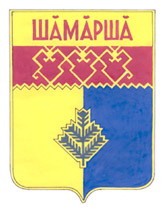                Шемуршинского  Выпуск № 13  от 25 мая  2017 года  районаГазета органов местного самоуправления Шемуршинского района Чувашской РеспубликиИздается с 2 апреля 2007 годав 2014 году – 16874,1 тыс. рублей;в 2015 году – 26777,3 тыс. рублей;в 2016 году – 15961,2 тыс. рублей;в 2017 году – 22297,1 тыс. рублей;в 2018 году – 23743,5 тыс. рублей;в 2019 году – 25284,8 тыс. рублей;в 2020 году – 26927,9 тыс. рублей;из них средства:федерального бюджета: в 2015 году – 17036,1 тыс. рублей;республиканского бюджета Чувашской Республики:в 2014 году – 14084,9 тыс. рублей;в 2015 году – 16200,9 тыс. рублей;в 2016 году – 10692,5 тыс. рублей;в 2017 году – 19307,9 тыс. рублей;в 2018 году – 20569,6 тыс. рублей;в 2019 году – 21914,8 тыс. рублей;в 2020 году – 23349,3 тыс. рублей;  местных бюджетов:в 2014 году – 2789,2 тыс. рублей;в 2015 году – 4491,9 тыс. рублей;в 2016 году – 5268,7 тыс. рублей;в 2017 году – 2989,3 тыс. рублей;в 2018 году – 3173,8 тыс. рублей;в 2019 году – 3370,1 тыс. рублей;в 2020 году – 3578,7 тыс. рублей.Объемы и источники финансирования муниципальной программы уточняются при формировании бюджета Шемуршинского района и республиканского бюджета Чувашской Республики на очередной финансовый год и плановый период .СтатусНаименование муниципальной  программы, подпрограммы муниципальной программыОтветственный  исполнитель, соисполнителиОценка расходов (тыс. рублей), годыОценка расходов (тыс. рублей), годыОценка расходов (тыс. рублей), годыОценка расходов (тыс. рублей), годыОценка расходов (тыс. рублей), годыОценка расходов (тыс. рублей), годыОценка расходов (тыс. рублей), годыСтатусНаименование муниципальной  программы, подпрограммы муниципальной программыОтветственный  исполнитель, соисполнители201420152016201720182019202012345678910Муниципальная  
программа        Развитие транспортной системывсего                16874,07126777,28315961,21622297,223743,425284,926928,0Муниципальная  
программа        Развитие транспортной системыФедеральный бюджет6084,413Муниципальная  
программа        Развитие транспортной системыреспубликанский бюджет  14084,916200,98710692,519307,920569,621914,823349,3Муниципальная  
программа        Развитие транспортной системыместный бюджет2789,1714491,8835268,7162989,33173,83370,13578,7Подпрограмма     1Автомобильные дороги Шемуршинского районавсего                16874,07126777,28315961,21621835,723282,124823,426466,5Подпрограмма     1Автомобильные дороги Шемуршинского районафедеральный бюджет6084,413Подпрограмма     1Автомобильные дороги Шемуршинского районареспубликанский бюджет  14084,916200,98710692,519307,920569,621914,823349,3Подпрограмма     1Автомобильные дороги Шемуршинского районаместный бюджет2789,1714491,8835268,7162527,92712,42908,73117,3Подпрограмма 2Повышение безопасности дорожного движения Шемуршинского района всего                461,4461,4461,4461,4Подпрограмма 2Повышение безопасности дорожного движения Шемуршинского района республиканский бюджет  Подпрограмма 2Повышение безопасности дорожного движения Шемуршинского района местный бюджет461,4461,4461,4461,4СтатусНаименование муниципальной  программы, подпрограммы муниципальной программыОтветственный  исполнитель, соисполнителиОценка расходов (тыс. рублей), годыОценка расходов (тыс. рублей), годыОценка расходов (тыс. рублей), годыОценка расходов (тыс. рублей), годыОценка расходов (тыс. рублей), годыОценка расходов (тыс. рублей), годыОценка расходов (тыс. рублей), годыСтатусНаименование муниципальной  программы, подпрограммы муниципальной программыОтветственный  исполнитель, соисполнители201420152016201720182019202012345678910Подпрограмма     1Автомобильные дороги Шемуршинского районавсего                16874,07126777,28315961,21621835,723282,124823,426466,5Подпрограмма     1Автомобильные дороги Шемуршинского района6084,413Подпрограмма     1Автомобильные дороги Шемуршинского районареспубликанский бюджет  14084,916200,98710692,519307,920569,621914,823349,3Подпрограмма     1Автомобильные дороги Шемуршинского районаместный бюджет2789,1714491,8835268,7162527,92712,42908,73117,3